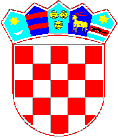                 REPUBLIKA HRVATSKA VIROVITIČKO-PODRAVSKA ŽUPANIJA                         GRAD SLATNA                     GRADONAČELNIKKLASA: 406-01/20-01/2URBOJ: 2189/02-04-03/08-20-16U Slatini 30. prosinca 2020. godine	Na temelju članak 28. Zakona o javnoj nabavi (Narodne novine broj 120/16.) i članka 25. Statuta Grada Slatine (Službeni glasnik Grada Slatine broj 5/09., 5/10., 1/13., 2/13. - pročišćeni tekst, 3/18. i 9/20.). gradonačelnik Grada Slatine donosiXV. IZMJENE I DOPUNE PLANA NABAVE GRADA SLATINE ZA 2020. GODINUI.	U tablici plana nabave za 2020. godinu dodaje se:Evidencijski broj 75/20; Predmet nabave: Stručni nadzor nad radovima rekonstrukcije društvenog doma u Radosavcima; CPV oznaka: 71520000-9; Procijenjena vrijednost nabave: 26.000,00 kuna; Vrsta postupka: Postupak jednostavne nabave; Predmet podijeljen u grupe: NE, Sklapa se: Ugovor, Planirani početak postupka: IV. tromjesječje; Planirano trajanje Ugovora: 12 mjeseci.II.	Ove izmjene i dopune plana nabave stupaju na snagu danom donošenja.III.	Sukladno članku 4. Pravilnika o planu nabave, registru ugovora, prethodnom savjetovanju i analizi tržišta u javnoj nabavi (Narodne novine broj 101/17.), Plan nabave Grada Slatine za 2020. godinu kao i sve naknadne izmjene bit će objavljeni u Elektroničkom oglasniku javne nabave Republike Hrvatske u roku od osam dana od donošenja.								GRADONAČELNIK								 Denis Ostrošić, prof.DOSTAVITI:Upravnim odjelima i službama, ovdjeZa evidenciju akata gradonačelnika,Za objavu na Službenoj internetskoj stranici,Za objavu u EOJN RH,Arhiva.